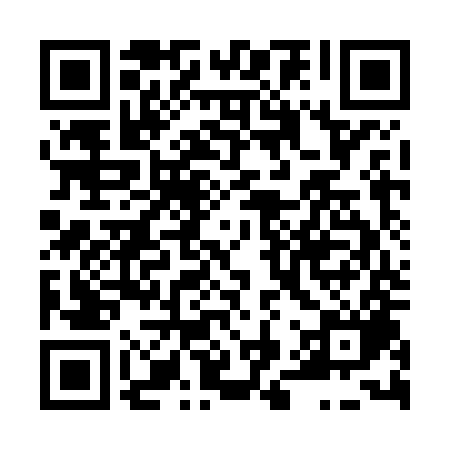 Prayer times for Chramosty, Czech RepublicMon 1 Apr 2024 - Tue 30 Apr 2024High Latitude Method: Angle Based RulePrayer Calculation Method: Muslim World LeagueAsar Calculation Method: HanafiPrayer times provided by https://www.salahtimes.comDateDayFajrSunriseDhuhrAsrMaghribIsha1Mon4:466:391:065:347:359:212Tue4:436:371:065:357:369:233Wed4:416:351:065:367:389:254Thu4:386:331:065:387:399:275Fri4:356:301:055:397:419:296Sat4:336:281:055:407:439:317Sun4:306:261:055:417:449:338Mon4:276:241:045:427:469:359Tue4:246:221:045:437:479:3710Wed4:226:201:045:447:499:4011Thu4:196:181:045:457:509:4212Fri4:166:161:035:467:529:4413Sat4:146:141:035:477:539:4614Sun4:116:121:035:487:559:4815Mon4:086:101:035:497:569:5116Tue4:056:081:025:507:589:5317Wed4:026:061:025:518:009:5518Thu3:596:041:025:528:019:5719Fri3:576:021:025:538:0310:0020Sat3:546:001:025:548:0410:0221Sun3:515:581:015:558:0610:0422Mon3:485:561:015:568:0710:0723Tue3:455:541:015:578:0910:0924Wed3:425:521:015:588:1010:1225Thu3:395:501:015:598:1210:1426Fri3:365:481:006:008:1310:1727Sat3:335:471:006:018:1510:1928Sun3:305:451:006:028:1610:2229Mon3:275:431:006:038:1810:2430Tue3:245:411:006:048:1910:27